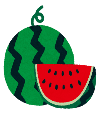 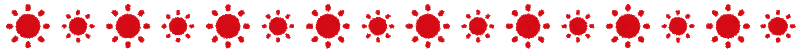 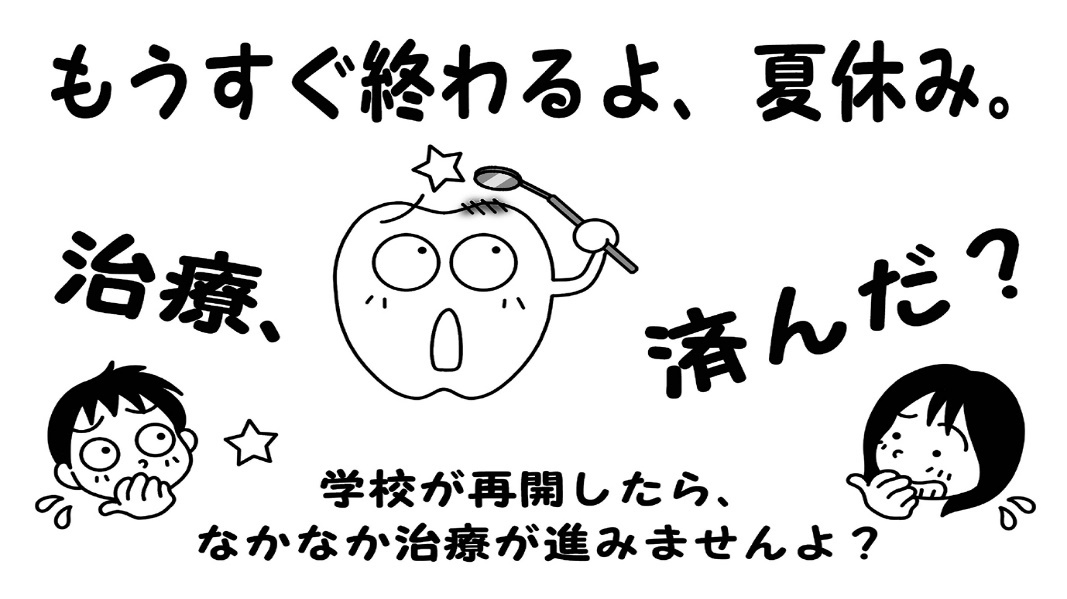 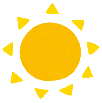 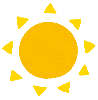 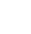 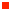 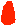 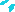 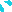 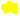 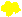 ①呼吸が口の中にこもってしまう。呼吸には二酸化炭素と水分が多く含まれていますが、その水分によって喉の渇きを感じにくくなってしまいます。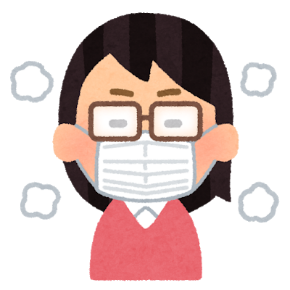 ②水分補給を自由にできない。特に人前でマスクを外すという行為は制限されるため外出時は自由に水分補給ができない環境にあります。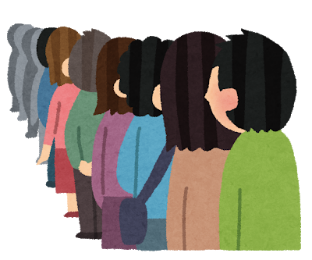 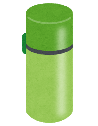 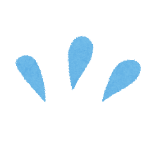 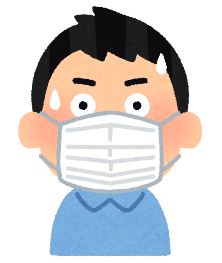 